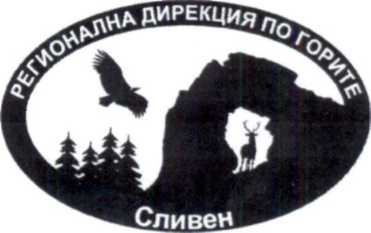 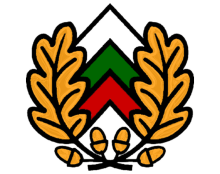 МИНИСТЕРСТВО НА ЗЕМЕДЕЛИЕТО, ХРАНИТЕ И ГОРИТЕИЗПЪЛНИТЕЛНА АГЕНЦИЯ ПО ГОРИТЕРЕГИОНАЛНА ДИРЕКЦИЯ ПО ГОРИТЕ – СЛИВЕН 8800 гр.Сливен, ул.”Орешака” №15а; 044/622945; факс: 044/622922; e-mail: rugsliven@iag.bgКомисия в Регионална дирекция по горите – Сливен, назначена със заповед № РД 49-264/19.10.2017 година на министъра на земеделието, храните и горите, на основание чл. 25, ал. 4 от Закона за администрацията, във връзка с чл. 74, ал. 2, т. 1, ал. 3 и ал. 4, чл. 77, ал. 1, ал. 2 и ал. 3 от Закона за горитеПротокол № 3от 08.05.2019 г.РЕШЕНИЕ № 3-II-1за промяна на предназначението на поземлен имот в горска територия – частна собственост	На основание чл. 73, ал. 1, т. 4, буква „б”, чл. 74, ал. 2, т. 1, чл. 77, ал. 1, ал. 2 и ал. 3, чл. 78, ал. 1 и ал. 2, чл. 80, ал. 1 и ал. 2 от Закона за горите и постъпило в Регионална дирекция по горите – Сливен с вх. № РДГ 12-2086/22.03.2019 година, допълнено с вх. № РДГ 12-2459/08.04.2019 година, допълнено с вх. № РДГ 12-2715/17.04.2019 година, заявление за промяна на предназначението на поземлен имот в горска територияот физическо лице,с инвестиционно предложение: създаване на отделен урегулиран поземлен имот за изграждане на обект „жилищна сграда за рекреационни (курортни) дейности”и местоположение: поземлен имот в горска територия – частна собственост, с идентификатор 56873.93.210, землище с. Победа, община Тунджа, област Ямбол, с площ 1,145 декара, в района на дейност на „Югоизточно държавно предприятие” ДП – гр. Сливен, териториално поделение „Държавно горско стопанство Тунджа”. Комисията реши: 1. Променя се предназначението на поземлен имот в горска територия – частна собственост, с идентификатор 56873.93.210, землище с. Победа, община Тунджа, област Ямбол, с площ 1,145 декара, местност „Бакаджик”, при граници и съседи: 56873.93.209, 56873.93.205, 56873.93.60, 56873.93.204, 56873.93.203, 56873.93.211, съгласно скица № 15-624700-08.12.2017 година издадена от Служба по геодезия, картография и кадастър – гр. Ямбол.  Имотът попада в отдел 162, подотдели „м” и „н” по горскостопански план от 2014 година на горските територии собственост на община Тунджа на територията на териториално поделение „Държавно горско стопанство Тунджа”.Имотът е собственост на заявителя съгласно договор за продажба на общински недвижим имот вписан в Служба по вписвания гр. Ямбол с вх. рег. № 7576, том 23, стр. 169 на 08.09.2015 година.2. Поземленият имот с променено предназначение остава собственост на заявителя, който е необходимо да предприеме действия по отразяване начина на трайно предназначение на територията в кадастралната карта и кадастралните регистри.3. Заявителят да заплати цена за промяна на предназначението на поземления имот в горска територия, възлизаща на 1291,00 лева (хиляда двеста деветдесет и един лева), вносима по банкова сметка на Министерство на земеделието, храните и горите: БНБ – ЦУ София, IBAN: BG97 BNBG 9661 3000 1500 01. Цената за промяна на предназначението е определена с доклад за оценка на поземления имот, изготвен по реда на Наредба за оценка на поземлени имоти в горски територии, приета с Постановление на Министерски съвет № 236/03.08.2011 година, от правоспособен независим оценител. Съгласно чл. 78, ал. 2 от Закона за горите, цената за промяна на предназначението се заплаща в тримесечен срок от съобщаване на настоящото решение.4. Дървесината от поземления имот в горска територия, чието предназначение е променено, е на собственика на имота. Добивът и разпореждането с дървесината от поземления имот в горска територия, чието предназначение е променено, се организира от собственика по реда на Закона за горите за негова сметка. Разрешава се сеч на дървета само в площта с променено предназначение по реда на Наредба № 8 от 2011 година за сечите в горите (обн. ДВ бр. 64 от 19.08.2011 г.), след заплащане на дължимата сума по т. 3 от настоящото решение.МОТИВИ:На основание чл. 73, ал. 1, т. 4, буква „б” от Закона за горите промяна на предназначението на поземлени имоти в горски територии се допуска за създаване на отделни урегулирани поземлени имоти, за които има влязъл в сила общ устройствен план.Съгласно чл. 76 от Закона за горите, не се изисква предварително съгласуване за промяна на предназначението на поземлени имоти в горски територии в случаите по чл.73, ал. 1, т. 3, 4 и 5.В Регионална дирекция по горите – Сливен е постъпило заявление с вх. № РДГ 12-2086/22.03.2019 година, допълнено с вх. № РДГ 12-2459/08.04.2019 година, допълнено с вх. № РДГ 12-2715/17.04.2019 година от физическо лице за промяна на предназначението на поземлен имот с идентификатор 56873.93.210, землище с. Победа, община Тунджа, област Ямбол.Към заявлението са приложени всички изискуеми документи по чл. 77, ал. 1 от Закона за горите:1. Договор за продажба на общински недвижим имот вписан в Служба по вписвания гр. Ямбол с вх. рег. № 7576, том 23, стр. 169 на 08.09.2015 година;2. Скица № 15-624700-08.12.2017 година от кадастралната карта за поземлен имот с идентификатор 56873.93.210, землище с. Победа, община Тунджа, област Ямбол, с данни за имота и списък с координатите на точките, определящи границите на поземления имот;3. Одобрен със заповед № РД-0596/05.05.2015 година на кмета на община Тунджа подробен устройствен план – план за регулация и застрояване, с който се обособяват урегулирани поземлени имоти за рекреационни (курортни) дейности. По общия устройствен план на община Тунджа, поземлен имот с идентификатор 56873.93.210 попада в зона с предназначение „рекреационни устройствени зони за курортни и допълващи ги дейности”, съгласно писмо с изх.№ 2400-275-(2) от 18.04.2019 година на община Тунджа, постъпило в Регионална дирекция по горите – Сливен с вх .№ РДГ 12-2836/22.04.2019 година;4. Доклад за оценка на поземлен имот с идентификатор 56873.93.210, изготвен по реда на Наредба за оценка на поземлени имоти в горски територии, приета с Постановление на Министерски съвет № 236/03.08.2011 година, от правоспособен независим оценител;5. Решение за преценяване необходимостта от извършване на екологична оценка № СЗ-2-ЕО от 14.04.2015 година на РИОСВ – Стара Загора, поправено с Решение № СЗ-2-ЕО от 16.11.2018 година на РИОСВ – Стара Загора;6. Документ за платена такса за разглеждане на заявление за промяна на предназначението на поземления имот, съгласно чл. 1, т. 30 от „Тарифа за таксите, които се събират в системата на Изпълнителна агенция погорите по Закона за горите и по Закона за държавните такси” приета с Постановление на Министерски съвет № 41 от 22.02.2013 година.Настоящото решение да се публикува на интернет страниците на Изпълнителна агенция по горите и Регионална дирекция по горите – Сливен при спазване на Закона за защита на личните данни и да се съобщи на заявителя по реда на Административнопроцесуалния кодекс.Настоящото решение може да се обжалва по реда на Административнопроцесуалния кодекс в 14 – дневен срок от съобщаването му пред Административен съд гр. Сливен, чрез комисията по чл. 74, ал. 2, т. 1 от Закона за горите в Регионална дирекция по горите – Сливен. ПРЕДСЕДАТЕЛ НА КОМИСИЯТА:(ИНЖ. МИРОСЛАВ МАРИНОВ)СЕКРЕТАР НА КОМИСИЯТА:(ИНЖ. МИЛЕНА АНГЕЛОВА)МА/СА